Тема: Создание модели для выставки.Задача: Собрать Творческую модель по пройденным темам.Ход Занятия: Вспомните какие темы мы прошли с вами.Модель можно создать как гусеничную, так и ходячую.Не останавливайте свою фантазию. Пусть ваша работа будет отличаться от наших собранных моделей на занятиях. Успехов в творчестве!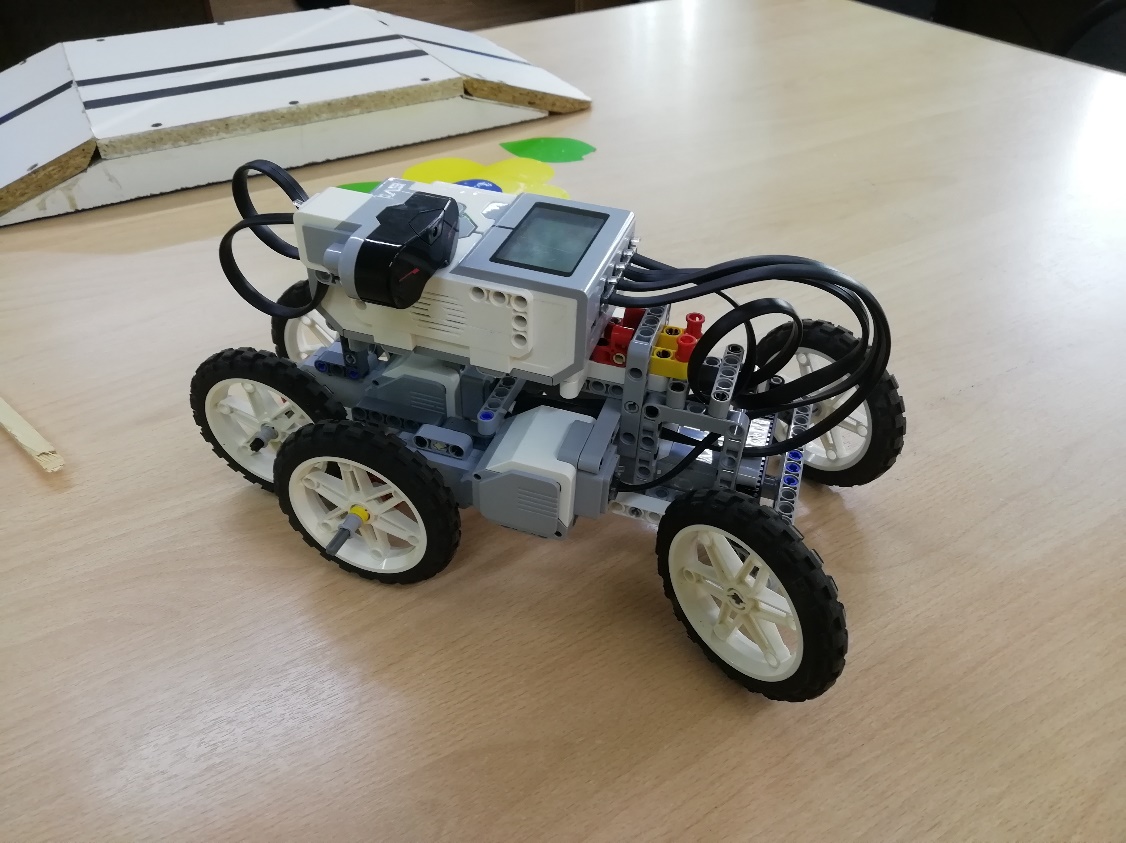 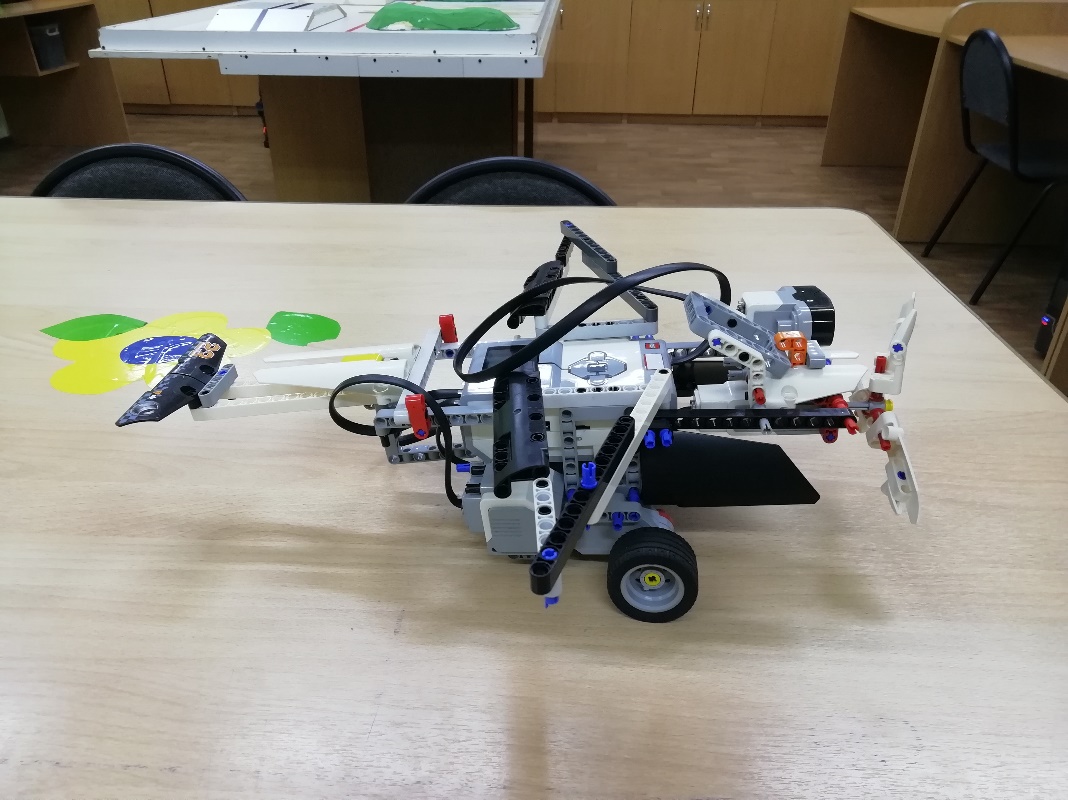 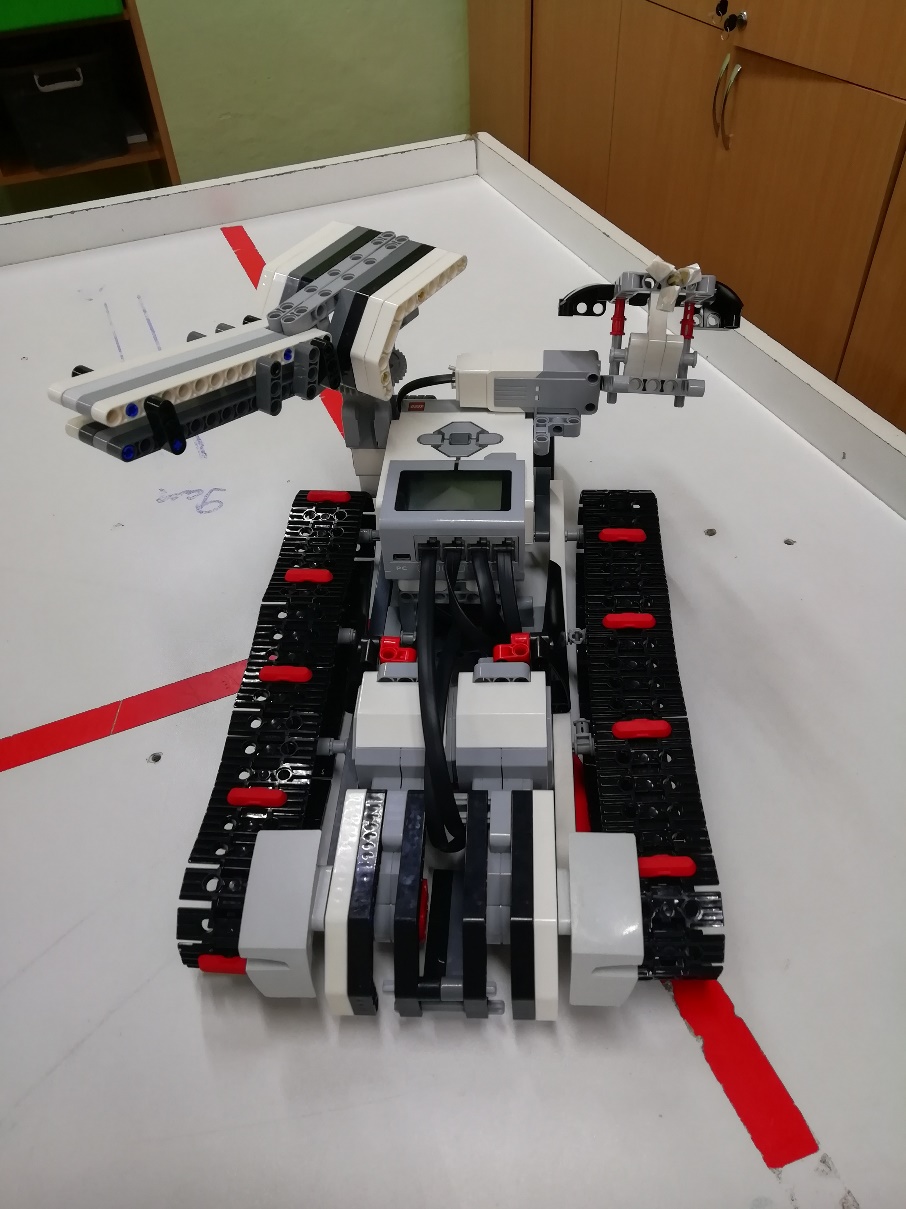 